DECYZJA Nr 31/2017Prorektora ds. Nauki i Współpracy MiędzynarodowejUniwersytetu Kardynała Stefana Wyszyńskiego w Warszawiez dnia 10 maja 2017 r.w sprawie wprowadzenia wzoru informacji dotyczącej dostępnych projektów naukowo-badawczych krajowych i międzynarodowych lub dotyczących współpracy międzynarodowejNa podstawie § 33 ust. 2 Statutu UKSW w związku z Zarządzeniem Nr 70/2013 Rektora UKSW z dnia 3 października 2013 r. w sprawie systemu koordynacji działalności naukowo-badawczej – postanawia się, co następuje:§ 1Wprowadza się wzór informacji dotyczącej dostępnych projektów naukowo-badawczych krajowych i międzynarodowych lub dotyczących współpracy międzynarodowej, stanowiący załącznik do niniejszej decyzji.§ 2Decyzja wchodzi w życie z dniem podpisania. 	PROREKTORds. NAUKI I WSPÓŁPRACY MIĘDZYNARODOWEJKs. prof. dr hab. Ryszard Czekalski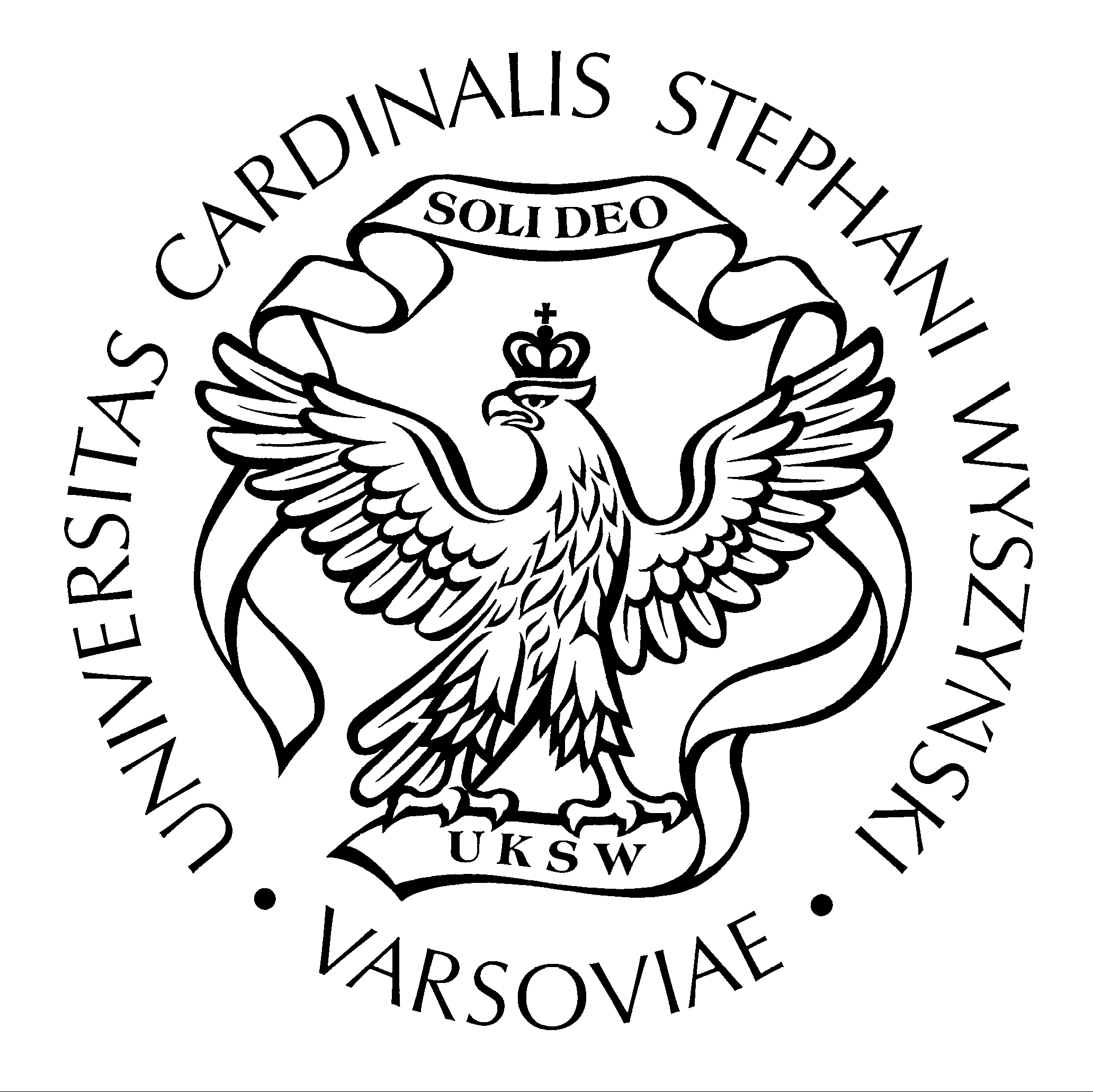 